 Başvuru Sahibinin (Applicant)  Başvuru Sahibinin (Applicant)  Başvuru Sahibinin (Applicant)  Başvuru Sahibinin (Applicant)  Başvuru Sahibinin (Applicant) Karar Tarihi (Decision Date): Karar Tarihi (Decision Date): Karar Tarihi (Decision Date): Karar Tarihi (Decision Date): Karar Tarihi (Decision Date): Adı Soyadı (First&Last Name): Adı Soyadı (First&Last Name): Adı Soyadı (First&Last Name): Adı Soyadı (First&Last Name): Lisans No (Licence No):  Doğum Tarihi (Date of Birth) :  Doğum Tarihi (Date of Birth) :  Doğum Tarihi (Date of Birth) :  Doğum Tarihi (Date of Birth) : T.C./Pasaport No:T.C./Pasaport No:T.C./Pasaport No:T.C./Pasaport No:e-posta adresi (e-mail):SHGM (AMS) BYS Ref. No: SHGM (AMS) BYS Ref. No: SHGM (AMS) BYS Ref. No: SHGM (AMS) BYS Ref. No: SHGM (AMS) BYS Ref. No:  Ünvanı (Title): 	Sertifika Sınıfı (Certificate Class):  Ünvanı (Title): 	Sertifika Sınıfı (Certificate Class):  Ünvanı (Title): 	Sertifika Sınıfı (Certificate Class):  Ünvanı (Title): 	Sertifika Sınıfı (Certificate Class):  Açık Adresi (Address):  Açık Adresi (Address):  Açık Adresi (Address):  Açık Adresi (Address): Tel. no (Phone Number): Muayene Tarihi (Examination Date): Muayene Tarihi (Examination Date): Muayene Tarihi (Examination Date): Muayene Tarihi (Examination Date): Muayene Tarihi (Examination Date):  Açık Adresi (Address):  Açık Adresi (Address):  Açık Adresi (Address):  Açık Adresi (Address):  Açık Adresi (Address):  Açık Adresi (Address):  Açık Adresi (Address):  Açık Adresi (Address): Şirketi (Employer): Muayene Türü (Examination Type): Muayene Türü (Examination Type): Muayene Türü (Examination Type): Muayene Türü (Examination Type): Muayene Türü (Examination Type):  Sağlık sertifikası düzenlenmedi.Certificate not printed.  Sağlık sertifikası düzenlenmedi.Certificate not printed.  Sağlık sertifikası düzenlenmedi.Certificate not printed.  Sağlık sertifikası düzenlenmedi.Certificate not printed. Şirketi (Employer): Havacılık Tıp Merkezi (AeMC): Havacılık Tıp Merkezi (AeMC): Havacılık Tıp Merkezi (AeMC): Havacılık Tıp Merkezi (AeMC): Havacılık Tıp Merkezi (AeMC):  İlgi yazılar (Reference[s]):  İlgi yazılar (Reference[s]):  İlgi yazılar (Reference[s]):  İlgi yazılar (Reference[s]):  İlgi yazılar (Reference[s]): AeMC decision letter BYS Ref. No: AeMC decision letter BYS Ref. No: AeMC decision letter BYS Ref. No: AeMC decision letter BYS Ref. No: AeMC decision letter BYS Ref. No:  İlgi yazılar (Reference[s]):  İlgi yazılar (Reference[s]):  İlgi yazılar (Reference[s]):  İlgi yazılar (Reference[s]):  İlgi yazılar (Reference[s]):  İlgi yazılar (Reference[s]):  İlgi yazılar (Reference[s]):  İlgi yazılar (Reference[s]):  İlgi yazılar (Reference[s]):  İlgi yazılar (Reference[s]):  Tıbbi  Tanı ve/veya Gerekçe: (Diagnosis-/Reason):  Tıbbi  Tanı ve/veya Gerekçe: (Diagnosis-/Reason):  Tıbbi  Tanı ve/veya Gerekçe: (Diagnosis-/Reason):  Tıbbi  Tanı ve/veya Gerekçe: (Diagnosis-/Reason):  Tıbbi  Tanı ve/veya Gerekçe: (Diagnosis-/Reason):  Tıbbi  Tanı ve/veya Gerekçe: (Diagnosis-/Reason):  Tıbbi  Tanı ve/veya Gerekçe: (Diagnosis-/Reason):  Tıbbi  Tanı ve/veya Gerekçe: (Diagnosis-/Reason):  Tıbbi  Tanı ve/veya Gerekçe: (Diagnosis-/Reason):  Tıbbi  Tanı ve/veya Gerekçe: (Diagnosis-/Reason):  İlgili Mevzuat Maddeleri (Relevant Regulation[s])  İlgili Mevzuat Maddeleri (Relevant Regulation[s])  İlgili Mevzuat Maddeleri (Relevant Regulation[s])  İlgili Mevzuat Maddeleri (Relevant Regulation[s])  İlgili Mevzuat Maddeleri (Relevant Regulation[s])  İlgili Mevzuat Maddeleri (Relevant Regulation[s])  İlgili Mevzuat Maddeleri (Relevant Regulation[s])  İlgili Mevzuat Maddeleri (Relevant Regulation[s])  İlgili Mevzuat Maddeleri (Relevant Regulation[s])  İlgili Mevzuat Maddeleri (Relevant Regulation[s]) KARAR (Decision) KARAR (Decision) KARAR (Decision) KARAR (Decision) KARAR (Decision) KARAR (Decision) KARAR (Decision) KARAR (Decision) KISITLAMALAR (Limitations) KISITLAMALAR (Limitations) ELVERİŞLİ (FIT) tarihine kadar (untill) ELVERİŞLİ (FIT) tarihine kadar (untill) ELVERİŞLİ (FIT) tarihine kadar (untill) ELVERİŞLİ (FIT) tarihine kadar (untill) ELVERİŞSİZ(Temp.Unfi t) tarihinden itibaren(since)ELVERİŞSİZ(Temp.Unfi t) tarihinden itibaren(since)KALICI ELVERİŞSİZ (Unfit) tarihinden itibaren (since) KISITLAMALAR (Limitations) KISITLAMALAR (Limitations) Sınıf (Class) 1 (sing...) Sınıf (Class) 1 (Oth...) Sınıf  (Class) 2 LAPL Açıklamalar (Notes): Açıklamalar (Notes): Açıklamalar (Notes): Açıklamalar (Notes): Açıklamalar (Notes): Açıklamalar (Notes): Açıklamalar (Notes): Açıklamalar (Notes): Takip (Follow up Explanation): Takip (Follow up Explanation): Gereğini ve bilgilerinizi rica ederim. (I kindly submit your information and request that the necessary action be taken in light of this information) Gereğini ve bilgilerinizi rica ederim. (I kindly submit your information and request that the necessary action be taken in light of this information) Gereğini ve bilgilerinizi rica ederim. (I kindly submit your information and request that the necessary action be taken in light of this information) Gereğini ve bilgilerinizi rica ederim. (I kindly submit your information and request that the necessary action be taken in light of this information) Gereğini ve bilgilerinizi rica ederim. (I kindly submit your information and request that the necessary action be taken in light of this information) Gereğini ve bilgilerinizi rica ederim. (I kindly submit your information and request that the necessary action be taken in light of this information) Gereğini ve bilgilerinizi rica ederim. (I kindly submit your information and request that the necessary action be taken in light of this information) Gereğini ve bilgilerinizi rica ederim. (I kindly submit your information and request that the necessary action be taken in light of this information) Gereğini ve bilgilerinizi rica ederim. (I kindly submit your information and request that the necessary action be taken in light of this information) Gereğini ve bilgilerinizi rica ederim. (I kindly submit your information and request that the necessary action be taken in light of this information) Uçuş Tabibi (AME) Uçuş Tabibi (AME) Uçuş Tabibi (AME) AMS Sorumlusu AMS Sorumlusu Kaşe-imza (Signature-Stamp) Kaşe-imza (Signature-Stamp) Kaşe-imza (Signature-Stamp) Kaşe-imza (Signature-Stamp) Kaşe-imza (Signature-Stamp) 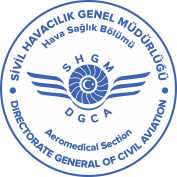 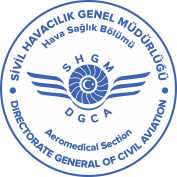 5070 sayılı elektronik imza kanunu gereği bu belge elektronik imza ile imzalanmaktadır E signed by Turkish Law No: 5070, on Electronic Signature: The purpose of this Law is to define the principles for the legal and technical aspects and application of electronic signatures. This Law covers the legal status of electronic signatures, operations concerning electronic signatures and the activities of Electronic Certificate Service Providers (ECSPs). 5070 sayılı elektronik imza kanunu gereği bu belge elektronik imza ile imzalanmaktadır E signed by Turkish Law No: 5070, on Electronic Signature: The purpose of this Law is to define the principles for the legal and technical aspects and application of electronic signatures. This Law covers the legal status of electronic signatures, operations concerning electronic signatures and the activities of Electronic Certificate Service Providers (ECSPs). 5070 sayılı elektronik imza kanunu gereği bu belge elektronik imza ile imzalanmaktadır E signed by Turkish Law No: 5070, on Electronic Signature: The purpose of this Law is to define the principles for the legal and technical aspects and application of electronic signatures. This Law covers the legal status of electronic signatures, operations concerning electronic signatures and the activities of Electronic Certificate Service Providers (ECSPs). 5070 sayılı elektronik imza kanunu gereği bu belge elektronik imza ile imzalanmaktadır E signed by Turkish Law No: 5070, on Electronic Signature: The purpose of this Law is to define the principles for the legal and technical aspects and application of electronic signatures. This Law covers the legal status of electronic signatures, operations concerning electronic signatures and the activities of Electronic Certificate Service Providers (ECSPs). 5070 sayılı elektronik imza kanunu gereği bu belge elektronik imza ile imzalanmaktadır E signed by Turkish Law No: 5070, on Electronic Signature: The purpose of this Law is to define the principles for the legal and technical aspects and application of electronic signatures. This Law covers the legal status of electronic signatures, operations concerning electronic signatures and the activities of Electronic Certificate Service Providers (ECSPs). 5070 sayılı elektronik imza kanunu gereği bu belge elektronik imza ile imzalanmaktadır E signed by Turkish Law No: 5070, on Electronic Signature: The purpose of this Law is to define the principles for the legal and technical aspects and application of electronic signatures. This Law covers the legal status of electronic signatures, operations concerning electronic signatures and the activities of Electronic Certificate Service Providers (ECSPs). 5070 sayılı elektronik imza kanunu gereği bu belge elektronik imza ile imzalanmaktadır E signed by Turkish Law No: 5070, on Electronic Signature: The purpose of this Law is to define the principles for the legal and technical aspects and application of electronic signatures. This Law covers the legal status of electronic signatures, operations concerning electronic signatures and the activities of Electronic Certificate Service Providers (ECSPs). 5070 sayılı elektronik imza kanunu gereği bu belge elektronik imza ile imzalanmaktadır E signed by Turkish Law No: 5070, on Electronic Signature: The purpose of this Law is to define the principles for the legal and technical aspects and application of electronic signatures. This Law covers the legal status of electronic signatures, operations concerning electronic signatures and the activities of Electronic Certificate Service Providers (ECSPs). 5070 sayılı elektronik imza kanunu gereği bu belge elektronik imza ile imzalanmaktadır E signed by Turkish Law No: 5070, on Electronic Signature: The purpose of this Law is to define the principles for the legal and technical aspects and application of electronic signatures. This Law covers the legal status of electronic signatures, operations concerning electronic signatures and the activities of Electronic Certificate Service Providers (ECSPs). 5070 sayılı elektronik imza kanunu gereği bu belge elektronik imza ile imzalanmaktadır E signed by Turkish Law No: 5070, on Electronic Signature: The purpose of this Law is to define the principles for the legal and technical aspects and application of electronic signatures. This Law covers the legal status of electronic signatures, operations concerning electronic signatures and the activities of Electronic Certificate Service Providers (ECSPs). Karar yazısına kanıt olusturan evrak e devlet hesabınıza yüklenilebilmesi için AeMClerimiz tarafından SHGM-BYS uygulamasına yüklenildigi ve AeMC arsivine kaldırıldıgı yukarıda referansı verilen AeMC karar yazısı ile beyan edilmektedir. Is bu AMS karar yazısı hakkında SHGM Web adresinde yayınlanan Itiraz ve kontrol Havacılık TıpMerkezlerine veya SHGM Sivil Havacılık Saglık Komisyonuna iki ay içerisinde itirazda bulunulabilir. (Above related AeMC decision letter declares that the details given above are true, correct and also related documents are in AeMC’s archieves. Air Crew can object to decision of AMS and apply to the selected referee AeMCs and DGCA Aviation Health Board, in two months) Karar yazısına kanıt olusturan evrak e devlet hesabınıza yüklenilebilmesi için AeMClerimiz tarafından SHGM-BYS uygulamasına yüklenildigi ve AeMC arsivine kaldırıldıgı yukarıda referansı verilen AeMC karar yazısı ile beyan edilmektedir. Is bu AMS karar yazısı hakkında SHGM Web adresinde yayınlanan Itiraz ve kontrol Havacılık TıpMerkezlerine veya SHGM Sivil Havacılık Saglık Komisyonuna iki ay içerisinde itirazda bulunulabilir. (Above related AeMC decision letter declares that the details given above are true, correct and also related documents are in AeMC’s archieves. Air Crew can object to decision of AMS and apply to the selected referee AeMCs and DGCA Aviation Health Board, in two months) Karar yazısına kanıt olusturan evrak e devlet hesabınıza yüklenilebilmesi için AeMClerimiz tarafından SHGM-BYS uygulamasına yüklenildigi ve AeMC arsivine kaldırıldıgı yukarıda referansı verilen AeMC karar yazısı ile beyan edilmektedir. Is bu AMS karar yazısı hakkında SHGM Web adresinde yayınlanan Itiraz ve kontrol Havacılık TıpMerkezlerine veya SHGM Sivil Havacılık Saglık Komisyonuna iki ay içerisinde itirazda bulunulabilir. (Above related AeMC decision letter declares that the details given above are true, correct and also related documents are in AeMC’s archieves. Air Crew can object to decision of AMS and apply to the selected referee AeMCs and DGCA Aviation Health Board, in two months) Karar yazısına kanıt olusturan evrak e devlet hesabınıza yüklenilebilmesi için AeMClerimiz tarafından SHGM-BYS uygulamasına yüklenildigi ve AeMC arsivine kaldırıldıgı yukarıda referansı verilen AeMC karar yazısı ile beyan edilmektedir. Is bu AMS karar yazısı hakkında SHGM Web adresinde yayınlanan Itiraz ve kontrol Havacılık TıpMerkezlerine veya SHGM Sivil Havacılık Saglık Komisyonuna iki ay içerisinde itirazda bulunulabilir. (Above related AeMC decision letter declares that the details given above are true, correct and also related documents are in AeMC’s archieves. Air Crew can object to decision of AMS and apply to the selected referee AeMCs and DGCA Aviation Health Board, in two months) Karar yazısına kanıt olusturan evrak e devlet hesabınıza yüklenilebilmesi için AeMClerimiz tarafından SHGM-BYS uygulamasına yüklenildigi ve AeMC arsivine kaldırıldıgı yukarıda referansı verilen AeMC karar yazısı ile beyan edilmektedir. Is bu AMS karar yazısı hakkında SHGM Web adresinde yayınlanan Itiraz ve kontrol Havacılık TıpMerkezlerine veya SHGM Sivil Havacılık Saglık Komisyonuna iki ay içerisinde itirazda bulunulabilir. (Above related AeMC decision letter declares that the details given above are true, correct and also related documents are in AeMC’s archieves. Air Crew can object to decision of AMS and apply to the selected referee AeMCs and DGCA Aviation Health Board, in two months) Karar yazısına kanıt olusturan evrak e devlet hesabınıza yüklenilebilmesi için AeMClerimiz tarafından SHGM-BYS uygulamasına yüklenildigi ve AeMC arsivine kaldırıldıgı yukarıda referansı verilen AeMC karar yazısı ile beyan edilmektedir. Is bu AMS karar yazısı hakkında SHGM Web adresinde yayınlanan Itiraz ve kontrol Havacılık TıpMerkezlerine veya SHGM Sivil Havacılık Saglık Komisyonuna iki ay içerisinde itirazda bulunulabilir. (Above related AeMC decision letter declares that the details given above are true, correct and also related documents are in AeMC’s archieves. Air Crew can object to decision of AMS and apply to the selected referee AeMCs and DGCA Aviation Health Board, in two months) Karar yazısına kanıt olusturan evrak e devlet hesabınıza yüklenilebilmesi için AeMClerimiz tarafından SHGM-BYS uygulamasına yüklenildigi ve AeMC arsivine kaldırıldıgı yukarıda referansı verilen AeMC karar yazısı ile beyan edilmektedir. Is bu AMS karar yazısı hakkında SHGM Web adresinde yayınlanan Itiraz ve kontrol Havacılık TıpMerkezlerine veya SHGM Sivil Havacılık Saglık Komisyonuna iki ay içerisinde itirazda bulunulabilir. (Above related AeMC decision letter declares that the details given above are true, correct and also related documents are in AeMC’s archieves. Air Crew can object to decision of AMS and apply to the selected referee AeMCs and DGCA Aviation Health Board, in two months) Karar yazısına kanıt olusturan evrak e devlet hesabınıza yüklenilebilmesi için AeMClerimiz tarafından SHGM-BYS uygulamasına yüklenildigi ve AeMC arsivine kaldırıldıgı yukarıda referansı verilen AeMC karar yazısı ile beyan edilmektedir. Is bu AMS karar yazısı hakkında SHGM Web adresinde yayınlanan Itiraz ve kontrol Havacılık TıpMerkezlerine veya SHGM Sivil Havacılık Saglık Komisyonuna iki ay içerisinde itirazda bulunulabilir. (Above related AeMC decision letter declares that the details given above are true, correct and also related documents are in AeMC’s archieves. Air Crew can object to decision of AMS and apply to the selected referee AeMCs and DGCA Aviation Health Board, in two months) Karar yazısına kanıt olusturan evrak e devlet hesabınıza yüklenilebilmesi için AeMClerimiz tarafından SHGM-BYS uygulamasına yüklenildigi ve AeMC arsivine kaldırıldıgı yukarıda referansı verilen AeMC karar yazısı ile beyan edilmektedir. Is bu AMS karar yazısı hakkında SHGM Web adresinde yayınlanan Itiraz ve kontrol Havacılık TıpMerkezlerine veya SHGM Sivil Havacılık Saglık Komisyonuna iki ay içerisinde itirazda bulunulabilir. (Above related AeMC decision letter declares that the details given above are true, correct and also related documents are in AeMC’s archieves. Air Crew can object to decision of AMS and apply to the selected referee AeMCs and DGCA Aviation Health Board, in two months) Karar yazısına kanıt olusturan evrak e devlet hesabınıza yüklenilebilmesi için AeMClerimiz tarafından SHGM-BYS uygulamasına yüklenildigi ve AeMC arsivine kaldırıldıgı yukarıda referansı verilen AeMC karar yazısı ile beyan edilmektedir. Is bu AMS karar yazısı hakkında SHGM Web adresinde yayınlanan Itiraz ve kontrol Havacılık TıpMerkezlerine veya SHGM Sivil Havacılık Saglık Komisyonuna iki ay içerisinde itirazda bulunulabilir. (Above related AeMC decision letter declares that the details given above are true, correct and also related documents are in AeMC’s archieves. Air Crew can object to decision of AMS and apply to the selected referee AeMCs and DGCA Aviation Health Board, in two months) Düzenleme tarihi ( Date of Issue) :  Düzenleme tarihi ( Date of Issue) :  Düzenleme tarihi ( Date of Issue) :  Düzenleme tarihi ( Date of Issue) :  Düzenleme tarihi ( Date of Issue) :  Düzenleme tarihi ( Date of Issue) :   karekod  karekod Doğrulama linki (verification link) : https://ehizmet.shgm.gov.tr/DogrulamaWeb/index.xhtml  Doğrulama linki (verification link) : https://ehizmet.shgm.gov.tr/DogrulamaWeb/index.xhtml  Doğrulama linki (verification link) : https://ehizmet.shgm.gov.tr/DogrulamaWeb/index.xhtml  Doğrulama linki (verification link) : https://ehizmet.shgm.gov.tr/DogrulamaWeb/index.xhtml  Doğrulama linki (verification link) : https://ehizmet.shgm.gov.tr/DogrulamaWeb/index.xhtml  Doğrulama linki (verification link) : https://ehizmet.shgm.gov.tr/DogrulamaWeb/index.xhtml  Doğrulama linki (verification link) : https://ehizmet.shgm.gov.tr/DogrulamaWeb/index.xhtml  Doğrulama linki (verification link) : https://ehizmet.shgm.gov.tr/DogrulamaWeb/index.xhtml  Doğrulama linki (verification link) : https://ehizmet.shgm.gov.tr/DogrulamaWeb/index.xhtml  Doğrulama linki (verification link) : https://ehizmet.shgm.gov.tr/DogrulamaWeb/index.xhtml  Doğrulama linki (verification link) : https://ehizmet.shgm.gov.tr/DogrulamaWeb/index.xhtml  Doğrulama linki (verification link) : https://ehizmet.shgm.gov.tr/DogrulamaWeb/index.xhtml  